ГОСТ 2838-80 Ключи гаечные. Общие технические условия (с Изменениями N 1, 2, 3)
ГОСТ 2838-80

Группa Г24MEЖГОСУДАРСТВЕННЫЙ СТАНДАРТ КЛЮЧИ ГАЕЧНЫЕОбщие технические условияSpanners. General specifications

МКС 25.140.30 
ОКП 39 2651*
________________
* См. примечания ФГУП "Стандартинформ".Дата введения 1981-01-01
Постановлением Государственного комитета СССР по стандартам от 16 июня 1980 г. N 2799 дата введения установлена 01.01.81

ВЗАМЕН ГОСТ 2838-71

ИЗДАНИЕ (июль 2001 г.) с Изменениями N 1, 2, 3, утвержденными в марте 1982 г., апреле 1987 г., сентябре 1989 г. (ИУС 6-82, 8-87, 12-89).

Переиздание (по состоянию на август 2008 г.)

ВНЕСЕНЫ поправки, опубликованные в ИУС N 8, 1987 г.*, ИУС N 5, 2009 г.**
________________
* См. примечания ФГУП "Стандартинформ";
** См. ярлык "Примечания". - Примечание изготовителя базы данных.

Поправки внесены изготовителем базы данных 


Настоящий стандарт распространяется на гаечные ключи, изготовляемые для нужд народного хозяйства и для экспорта. Стандарт не распространяется на ключи, изготовляемые из материалов, предназначенных для работы во взрывоопасных условиях.

(Измененная редакция, Изм. N 3).

1. ТЕХНИЧЕСКИЕ ТРЕБОВАНИЯ1.1. Гаечные ключи должны изготовляться в соответствии с требованиями настоящего стандарта и стандартов, устанавливающих основные размеры ключей, а для продажи через розничную торговую сеть и по образцам, утвержденным в установленном порядке.

(Измененная редакция, Изм. N 3).
1.2. Твердость гаечных ключей должна соответствовать указанной в табл.1.

Таблица 1
Примечание. Допускается понижение твердости рукояток ключей на 5 единиц , по сравнению с нижним пределом твердости, указанным в табл.1.


(Измененная редакция, Изм. N 1).
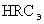 1.3. Прочность гаечных ключей определяется крутящими моментами, приведенными в табл.2.

Таблица 2

(Измененная редакция, Изм. N 2, 3).
1.4. Прочность ключей для круглых шлицевых гаек определяется крутящими моментами, приведенными в табл.3.

Таблица 31.5. Предельные отклонения номинальных размеров зевов гаечных ключей должны соответствовать величинам, указанным в табл.4.

Таблица 4

(Измененная редакция, Изм. N 2).
1.5.1. Неуказанные предельные отклонения размеров формы и расположения поверхностей, не подвергаемых механической обработке, - по ГОСТ 7505-89, ГОСТ 7062-90 и ГОСТ 7829-70.

(Введен дополнительно, Изм. N 3).
1.6. Параметры шероховатости поверхностей ключей по ГОСТ 2789-73 должны быть не более указанных в табл.5.

Таблица 5

(Измененная редакция, Изм. N 2).
1.7. На поверхностях ключей, не подвергаемых механической обработке, допускаются следы штамповки по линии разъема.

(Измененная редакция, Изм. N 3).
1.8. Гаечные ключи должны иметь одно из защитно-декоративных покрытий, указанных в табл.6.

Таблица 6
Примечания: 
1. Допускается по согласованию с потребителем (торгующими организациями) применять другие защитно-декоративные металлические и неметаллические покрытия по ГОСТ 9.306-85, ГОСТ 9.303-84 и ГОСТ 9.032-74, не уступающие указанным в табл.6. 
2. Ключи, выпускаемые для продажи через розничную торговую сеть, должны иметь защитно-декоративные покрытия не ниже 2-4 групп условий эксплуатации по ГОСТ 9.303-84.


(Измененная редакция, Изм. N 3).
1.9. (Исключен, Изм. N 3).
1.10. На ключах должна быть нанесена следующая маркировка:

товарный знак предприятия-изготовителя;

размер зева или диаметр круглых шлицевых гаек;

слово "хромованадий" или марка стали на ключах из хромованадиевой стали;

буква (на ключах группы прочности );

обозначение ключей (последние четыре цифры), исключая ключи, предназначенные для розничной продажи.
1.11. Остальные требования к маркировке и упаковке ключей - по ГОСТ 18088-83.
1.10, 1.11. (Введены дополнительно, Изм. N 3).

2. ПРИЕМКА2.1. Приемка ключей - по ГОСТ 26810-86.

Разд.2. (Измененная редакция, Изм. N 3).

3. МЕТОДЫ ИСПЫТАНИЙ3.1. Размеры ключей должны проверяться универсальными и специальными средствами измерений.

(Измененная редакция, Изм. N 3).
3.2. Твердость ключей определяют по ГОСТ 8.064-94.
3.3. Шероховатость поверхностей ключей проверяют сравнением с образцами шероховатости или профилометрами (профилографами).
3.4. Работоспособность гаечных ключей проверяется по прочности и определяется крутящими моментами, приведенными в табл.2 и табл.3.

Испытания ключей на работоспособность по прочности проводят на испытательном стенде или приспособлении.

Ключи с открытыми зевами, кольцевые и комбинированные должны устанавливаться зевом на оправку, имеющую в поперечном сечении форму правильного шестигранника. Номинальные размеры шестигранных оправок должны быть равны минимальным охватываемым размерам "под ключ" нормальной точности по ГОСТ 6424-73.

Ключи для круглых шлицевых гаек должны устанавливаться зевом на оправку с пазом под зуб. Наружный диаметр оправки должен быть равен наружному диаметру гайки, для которой предназначен ключ.

Предельные отклонения наружного диаметра оправок по h 8.

Твердость оправок 53...57.

Прочность оправок должна исключать возможность их деформации при испытаниях ключей.

Во время испытаний ключей на работоспособность крутящий момент должен плавно возрастать до величин, указанных в табл.2 для ключей с открытым зевом, кольцевых и комбинированных и в табл.3 для ключей для круглых шлицевых гаек. Ключи должны выдерживать не менее трех нагружений.

После испытаний на работоспособность ключи должны быть пригодны к дальнейшей работе.

(Измененная редакция, Изм. N 1, 3).
3.5. (Исключен, Изм. N 3).
3.6. Качество гальванических покрытий должно проверяться по ГОСТ 9.302-88, лакокрасочных покрытий - по ГОСТ 9.032-74.
3.7. (Исключен, Изм. N 3).

4. ТРАНСПОРТИРОВАНИЕ И ХРАНЕНИЕ
Транспортирование и хранение ключей - по ГОСТ 18088-83.

Разд.4. (Измененная редакция, Изм. N 3).

5. ТРЕБОВАНИЯ БЕЗОПАСНОСТИ5.1. Ключи должны применяться только для обслуживания крепежа с размером "под ключ", соответствующим размеру зева ключа.
5.2. В целях предотвращения срывов ключа в процессе его эксплуатации внутренняя полость ключа должна быть очищена от загрязнений. 
5.3. При эксплуатации ключей не допускается пользоваться дополнительными рычагами для увеличения усилия затяжки. 

6. ГАРАНТИИ ИЗГОТОВИТЕЛЯ6.1. Изготовитель гарантирует соответствие ключей требованиям настоящего стандарта при соблюдении условий эксплуатации, хранения и транспортирования.
6.2. Гарантийный срок эксплуатации ключей - 9 мес со дня продажи через розничную торговую сеть, а для внерыночного потребления - с момента получения потребителем.

Разд.6. (Измененная редакция, Изм. N 3).

ПРИМЕЧАНИЯ ФГУП "СТАНДАРТИНФОРМ"1 На первой странице дополнить кодом: МКС 25.140.30 (указатель "Национальные стандарты", 2008);
2 В информационном указателе "Национальные стандарты" N 8-88 опубликована поправка*

к ГОСТ 2838-80 Ключи гаечные. Общие технические условия (см. изменение N 2, ИУС N 8-87) 

_______________
* Поправка, не учтенная в переиздании стандарта (по состоянию на август 2008 года), внесена в текст изготовителем базы данных. - Примечание изготовителя базы данных.
Размер зева, ммТвердость Твердость Ряд 1Ряд 23645,5...51,541,5…46,53640,5...46,536,5...41,5Размер зева ключа, ммИспытательный крутящий момент, Н·м, не менееИспытательный крутящий момент, Н·м, не менееИспытательный крутящий момент, Н·м, не менееИспытательный крутящий момент, Н·м, не менееГруппа АГруппа ВГруппа СГруппа D2,52,270,630,510,253,24,041,271,020,514,06,812,371,200,955,011,504,443,551,775,514,405,804,642,326,017,607,375,902,957,025,2011,409,124,568,034,5016,6013,306,659,045,4023,0018,409,2010,058,1036,8024,7012,4011,072,7040,7032,6016,3512,089,1051,5041,2020,6013,0107,3064,4051,6025,8014,0127,6079,8063,0031,9015,0150,1096,2077,0038,5016,0175,00115,0092,2046,1017,0201,00136,00109,0054,0018,0230,00160,00128,0064,0019,0261,00186,00149,0074,5021,0330,00247,00197,4099,0022,0370,00281,00225,00112,5024,0451,00359,00287,00143,5027,0594,00499,00399,00199,0030,0760,00670,00536,00268,0032,0884,00804,00642,00321,0034,01019,00951,00761,00380,0036,01164,001117,00894,00447,0041,01579,001442,001154,00577,0046,02068,001816,001453,00726,0050,02512,002145,001716,00858,0055,03140,002596,002077,001038,0060,03847,003089,002471,001235,0065,04641,003625,002900,001450,0070,05520,004205,003364,001682,0075,06487,004831,003865,001932,0080,07544,005491,004393,002196,0085,08694,006200,004960,002480,0090,09938,00---95,011270,00---100,012717,00---Ключи для гаек диаметром , ммИспытательный крутящий момент, Н·м, не менее120,9014-163,3522-2416,8026-2856,1030-34127,8038-42137,5045-48157,2055-60176,5065-70196,0075-85206,0090-95220,60100-110245,0115-120265,0125-130265,0135-140293,5150-160293,5165-170313,0175-190334,0200-210354,0220-230382,0240-250412,0Размер зева ключа Предельное отклонение размера ключейПредельное отклонение размера ключейПредельное отклонение размера ключейПредельное отклонение размера ключейповышенной точности Пповышенной точности Пнормальной точности Ннормальной точности Нне менеене болеене менеене более2,5+0,02+0,08--3,2+0,02+0,144,0+0,02+0,12+0,02+0,145,05,56,0+0,03+0,15+0,03+0,187,08,09,010,0+0,04+0,19+0,04+0,2411,012,0+0,24+0,3013,014,0+0,05+0,27+0,05+0,3515,016,017,0+0,30+0,4018,019,0+0,06+0,36+0,06+0,4621,022,0+0,06+0,36+0,06+0,4624,027,0+0,08+0,48+0,08+0,5830,032,034,036,0+0,10+0,60+0,10+0,7041,046,050,055,0+0,12+0,72+0,12+0,9260,065,070,075,0+0,15+0,85+0,15+1,1580,0 85,090,0+0,18+0,95+0,19+1,2595,0100,0Наименование поверхностиШероховатость по ГОСТ 2789-73 под покрытия, мкмШероховатость по ГОСТ 2789-73 под покрытия, мкмШероховатость по ГОСТ 2789-73 под покрытия, мкмШероховатость по ГОСТ 2789-73 под покрытия, мкмхромовыекадмиевые, цинковые, окисные с промасливанием, фосфатные с промасливаниемхромовыекадмиевые, цинковые, окисные с промасливанием, фосфатные с промасливаниемИсполнение 1Исполнение 1Исполнение 2Исполнение 2Опорные поверхности ключей с открытым зевом и ключей для круглых гаек1,252,52,520Наружный контур2,5202020Рабочая поверхность зевов ключей

Поверхность зуба ключей и внутренняя дугообразная часть ключей для круглых гаек20202020Остальные поверхности40404040Группа условий эксплуатации по ГОСТ 9.303-84
ПокрытиеОбозначение 
по ГОСТ 9.306-85 
(по ГОСТ 9.032-74)1Окисное с промасливаниемХим. Окс. прмФосфатное с промасливаниемХим. Фос. прмХромовое толщиной 9 мкмХ9Окисное с последующей окраской рукояток нитроэмалью НЦ-25 (или нитроглифталевой эмалью НЦ-132) разных цветов по IV классу и нанесением лака на осветленную головку(Хим. Окс.
Эм. НЦ-25
разн.цв.IV. Лак) 2-4Цинковое толщиной 15 мкм, хроматированноеЦ15.хр.Хромовое толщиной 1 мкм с подслоем никеля толщиной 12 мкм, нанесенного электролитическим способомН12.Х1Фосфатное с последующей окраской рукояток нитроглифталевой эмалью НЦ-132 (или пентафталевой эмалью ПФ-115) разных цветов по IV классу и нанесением лака на осветленную головку(Хим. Фос.
Эм. НЦ-132
разн.цв. IV. Лак)5-8Хромовое толщиной 1 мкм с подслоем никеля, нанесенного электролитическим способом, толщиной 14 мкм и никеля, нанесенного тем же способом, толщиной 7 мкмH14.H7.XIКадмиевое толщиной 21 мкм хроматированноеКд21.хр.В каком местеНапечатаноДолжно бытьС. 139. Пункт 1.5. Таблица 4. Графа "нормальной точности Н, не более". Для 6,0; 7,0; 8,0; 9,0+0,14+0,18для 16,0+0,30+0,35для 17,0; 18,0+0,30+0,40графа "повышенной точности П, не более". Для 16,0+0,30+0,27